MFAC Meeting AgendaCall to OrderRoll CallApproval of the MFAC Minutes of October 2020 FY 2021 October Financials – Tabled until December 2020 MeetingOld Business:Two Regional Transit Funding ScenariosHRTAC–Update of HRT MOUCalendar – FY 2022 Budget DeveopmentCIP Development - Full PresentationCIP CAPEXOther PrioritiesRegional Transit Transformational Project Implementation Schedule and Resource Allocation PlanNew Business:Bus Stop AppMicrotransit Pilot in Virginia Beach and Newport NewsMultimodal Norfolk and Transit Redesign - Public Outreach ScheduleOther ItemsAdjourn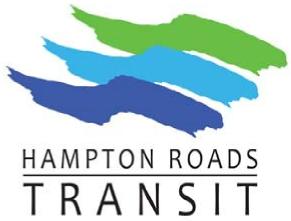 Management / Financial Advisory Committee Hampton Roads Transit            Monday, November 9, 2020 1:30 p.m. Zoom Teleconference